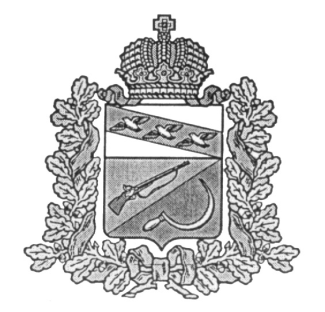 АДМИНИСТРАЦИЯПРИГОРОДНЕНСКОГО СЕЛЬСОВЕТАЩИГРОВСКОГО РАЙОНА КУРСКОЙ ОБЛАСТИП О С Т А Н О В Л Е Н И ЕОт 05 октября 2021 года        № 79О подготовке и проведении осенне-зимнего пожароопасного периода 2021-2022годов на территории Пригородненского сельсовета Щигровского района Курской области       В соответствии с распоряжением Администрации Курской области от 30.09.2021г. №577-ра «О подготовке и проведении осенне-зимнего пожароопасного сезона 2021-2022 годов на территории Курской области», а также в целях организации и проведения мероприятий по усилению противопожарной безопасности домовладений и предупреждения гибели людей на пожарах в осенне –зимнем периоде 2021-2022г.г. на территории Пригородненского сельсовета, Администрация Пригородненского сельсовета  постановляет:          1.Утвердить прилагаемый план мероприятий по подготовке и проведению осенне-зимнего пожароопасного периода 2021-2022гг. на территории Пригородненского сельсовета Щигровского района Курской области. 2.Организовать подготовку и проведение осенне-зимнего  пожароопасного сезона  2021-2022 годов в соответствии с планом.3.В срок до 15.10.2021 года провести проверку готовности  и  утвердить  акт проверки готовности МО «Пригородненский сельсовет» к осенне-зимнему  пожароопасному сезону 2021-2022 годов.4. Контроль за выполнением настоящего постановления оставляю за собой.5. Постановление вступает в силу со дня его подписания.Глава  Пригородненского сельсоветаЩигровского района                                                             В.И.Воронин                                                                                                                                                                                                                                                                                                                                                                                    Приложение                                                                                                                                                                                           К постановлению Администрации Пригородненского сельсовета от 05.10.2021г. № 79Планмероприятий по подготовке и проведению осенне-зимнего пожароопасного периода 2021-2022гг. на территории муниципальных образований Щигровского района Курской области № п/п Мероприятия Мероприятия Срок исполнения Срок исполнения Ответственные исполнители Ответственные исполнители I Организационные мероприятия I Организационные мероприятия I Организационные мероприятия I Организационные мероприятия I Организационные мероприятия I Организационные мероприятия I Организационные мероприятия 1 Рассмотрение на заседаниях КЧС и ОПБ администрации Пригородненского сельсовета вопросов подготовки и проведения осенне-зимнего пожароопасного периода 2021-2022 г.г. с заслушиванием отчетов  руководителей организаций о принимаемых мерах по обеспечению пожарной безопасности Рассмотрение на заседаниях КЧС и ОПБ администрации Пригородненского сельсовета вопросов подготовки и проведения осенне-зимнего пожароопасного периода 2021-2022 г.г. с заслушиванием отчетов  руководителей организаций о принимаемых мерах по обеспечению пожарной безопасности При проведении заседаний КЧС и ОПБ При проведении заседаний КЧС и ОПБ КЧС и ОПБ администрации сельсоветаКЧС и ОПБ администрации сельсовета2Провести корректировку списков лиц, относящихся к «категории риска», в том числе неблагополучных семей (попавших в сложную жизненную ситуацию), имеющих несовершеннолетних детей. Провести корректировку списков лиц, относящихся к «категории риска», в том числе неблагополучных семей (попавших в сложную жизненную ситуацию), имеющих несовершеннолетних детей. до 15.10.2021 г. до 15.10.2021 г. Администрация сельсовета, школа Администрация сельсовета, школа 3Утверждение плана превентивных мероприятий по подготовке к осенне-зимнему пожароопасному сезону 2021-2022 гг Утверждение плана превентивных мероприятий по подготовке к осенне-зимнему пожароопасному сезону 2021-2022 гг до 15.10.2021 г до 15.10.2021 г Администрация сельсоветаАдминистрация сельсовета4 Обеспечение проведения широкой информационной компании среди населения, направленной на соблюдение требований пожарной безопасности в населенных пунктах и организациях, независимо от их организационно-правовой формы на территории муниципального образования Обеспечение проведения широкой информационной компании среди населения, направленной на соблюдение требований пожарной безопасности в населенных пунктах и организациях, независимо от их организационно-правовой формы на территории муниципального образования постоянно постоянно администрации МО администрации МО 5 Организация профилактической и разъяснительной работы с детьми в общеобразовательных учреждениях по вопросам соблюдения Правил пожарной безопасности Организация профилактической и разъяснительной работы с детьми в общеобразовательных учреждениях по вопросам соблюдения Правил пожарной безопасности постоянно постоянно Администрация школы Администрация школы 6 Закрепление за гражданами «группы риска» на подведомственных территориях членов ДПД и ДПК, родственников и членов администрации сельсоветов, добросовестных соседей, для постоянного посещения и профилактической работы по противопожарной безопасности. Утвердить графики посещения граждан Закрепление за гражданами «группы риска» на подведомственных территориях членов ДПД и ДПК, родственников и членов администрации сельсоветов, добросовестных соседей, для постоянного посещения и профилактической работы по противопожарной безопасности. Утвердить графики посещения граждан в период пожароопасного сезона в период пожароопасного сезона Администрация МО Администрация МО 7 Осуществление дополнительного привлечения населения и проведение их подготовки по тушению техногенных пожаров Осуществление дополнительного привлечения населения и проведение их подготовки по тушению техногенных пожаров в период пожароопасного сезона в период пожароопасного сезона Администрация МОАдминистрация МО8Создание необходимого резерва материальных и финансовых средств на тушение техногенных пожаров Создание необходимого резерва материальных и финансовых средств на тушение техногенных пожаров в течение года в течение года Администрация МОАдминистрация МО9 Оказание помощи малоимущим гражданам в ремонте печного отопления и электропроводки Оказание помощи малоимущим гражданам в ремонте печного отопления и электропроводки в течение года в течение года Администрация МОАдминистрация МО10 Организовать проверку мест возможного проживания лиц без определенного места жительства, (бесхозных строений) с целью незаконного проживания Организовать проверку мест возможного проживания лиц без определенного места жительства, (бесхозных строений) с целью незаконного проживания с ноября 2021 г. до 1 марта 2022 г с ноября 2021 г. до 1 марта 2022 г МО МВД России «Щигровский», Администрация МОМО МВД России «Щигровский», Администрация МО11 Принять меры по пресечению фактов самогоноварения и реализации его населению, а также организовать проведение дополнительных профилактических мероприятий в дни получения пенсий одинокими и престарелыми гражданами Принять меры по пресечению фактов самогоноварения и реализации его населению, а также организовать проведение дополнительных профилактических мероприятий в дни получения пенсий одинокими и престарелыми гражданами постоянно постоянно МО МВД России «Щигровский», Администрация МОМО МВД России «Щигровский», Администрация МО12 Организовать контроль за лицами, освободившимися из мест лишения свободы, с целью организации с ними пожарно-профилактической работы Организовать контроль за лицами, освободившимися из мест лишения свободы, с целью организации с ними пожарно-профилактической работы постоянно постоянно МО МВД России «Щигровский», Администрация МОМО МВД России «Щигровский», Администрация МОII Практические мероприятия II Практические мероприятия II Практические мероприятия II Практические мероприятия II Практические мероприятия II Практические мероприятия 13 Обеспечение противопожарного состояния занимаемых и обслуживаемых территорий до 15.10.2021 г до 15.10.2021 г Администрация МО, Щигровские РЭС, «Курскспецдорстрой», ОЭ Администрация МО, Щигровские РЭС, «Курскспецдорстрой», ОЭ 14 Обеспечение подъездов, особенно в зимнее время, к водоисточникам пожарных машин, оборудование естественных и искусственных водоёмов площадками для взятия воды. Оборудование водонапорных башен устройствами для забора воды пожарными машинами для тушения пожаров и их утепление до 15.10.2021г. до 15.10.2021г. Администрация МОАдминистрация МО15Организация обучения специалистов и населения (организация инструктажей) противопожарным мероприятиям. в период противопожарного сезона в период противопожарного сезона Администрация МОАдминистрация МО16 Проведение профилактических противопожарных мероприятий с населением подведомственной территории постоянно постоянно Администрация МОАдминистрация МО17 Обследование подведомственных домовладений на предмет первичных средств пожаротушения и подготовки домовладельцев к осенне-зимнему пожароопасному периоду октябрь октябрь Администрация МОАдминистрация МО18 Проверка готовности отрядов ДПД и ДПК для ликвидации техногенных пожаров в период пожароопасного сезона в период пожароопасного сезона Администрация МОАдминистрация МО19 Выявление и пресечение нарушений правил пожарной безопасности в населенных пунктах и домовладениях в период пожароопасного сезона в период пожароопасного сезона Администрация МОАдминистрация МО20 При необходимости организовать введение на подведомственной территории муниципальных образований особого противопожарного режима в период пожароопасного сезона в период пожароопасного сезона Администрация МОАдминистрация МО21 Провести проверку противопожарного состояния 100% жилых домов частного сектора силами внештатных пожарных инструкторов, старших населенных пунктов, с целью предупреждения пожаров по причине неисправности электрооборудования и печного отопления до 15.10.2021 до 15.10.2021 Администрация МОАдминистрация МО22 Провести ревизию наружного противопожарного водоснабжения на подведомственных территориях. К зимнему времени утеплить гидранты, а в зимнее время постоянно очищать их от снега и льда. до 15.10.2021 до 15.10.2021 Администрация МОАдминистрация МО23 Содержать дороги и подъезды к источникам пожарного водоснабжения в зимнее время постоянно очищенными от снега для подъезда пожарных машин в зимнее время в зимнее время Администрация МОАдминистрация МО24 Приобрести и установить указатели для мест взятия воды пожарными машинами постоянно постоянно Администрация МОАдминистрация МО25 Проверить систему оповещения населения и добровольцев при пожаре. Провести сверку номеров телефонов добровольцев раз месяц раз месяц Администрация МОАдминистрация МО